21  دسمبر 2020والدین، اولیاء و شاگردان عزیز،حکومت آنتاریو  امروز اعلام کرد که این ایالت برای کاهش سرعت گسترش کووید-19، روز شنبه، 26 دسمبر به حوزهٔ خاکستری (Lockdown یا منع رفت و آمد) تبدل خواهد شد. در تورنتو و بقیه مناطق جنوب آنتاریو، این وضعیت منع رفت و آمد به مدت 28 روز برقرار خواهد ماند. در  بخشی از این اطلاعیه حکومت اظهار نموده كه تمام مکاتب  ابتدایی در جنوب آنتاریو، از جمله مکاتب  هیأت مدیرهٔ مکاتب حوزهٔ تورنتو، تا روز دوشنبه 11 جنوری به روی شاگردان مسدود خواهد بود در حالیكه تمام مکاتب  متوسطه تا روز دوشنبه 25 جنوری به روی شاگردان مسدود خواهد بود. در این مدت، تمام مکاتب حضوری به آموزش مجازی (از راه دور) خواهند پرداخت، در حالیکه مکاتب مجازی به روال عادی خود ادامه خواهند داد. لطفاً در ذیل معلومات اضافی در مورد تغییر به آموزش مجازی در مکاتب  هیأت مدیرهٔ مکاتب حوزهٔ تورنتو را ملاحظه نمایید.مکاتب ابتداییمکاتب حضوری : شاگردان آموزش مجازی را از خانهٔ شان، که توسط معلم مکتب شان ارائه خواهد شد، حاصل مینمایند. مکاتب  ابتدایی تقسیم اوقات مکتب خود را دنبال میکنند. در بعضی موارد، ممکن است نیاز به تعدیل جزئی باشد که از روز دوشنبه، 4 جنوری به خانواده ها اعلام خواهد شد. مکاتب مجازی:  به صورت عادی به کار خود ادامه خواهند داد. مکاتب  متوسطهمکاتب حضوری:  مکاتب متوسطه یک تقسیم اوقات تعدیل شده را دنبال خواهند کرد:یادداشت: ساعت اول  درسی صنف از ساعت 8:45 قبل از ظهر  تا 12:30 بعد از ظهر ادامه خواهد داشت و شامل 150 دقیقه آموزش  همزمان / آنلاین و 75 دقیقه کار غیر همزمان / مستقل خواهد بود. معلمان با آموزش  همزمان آنلاین به ساعت 8:45 قبل از ظهر  آغاز خواهند نمود. اوقات تعیین شدهٔ غیرهمزمان در جدول فوق یک نمونهٔ ایست که چگونه اوقات غیر همزمان زمانبندی شده میتواند. معلمان از قضاوت حرفوی برای تعیین چگونگی زمانبندی همزمان و غیرهمزمان استفاده میکنند.مکاتب  مجازی: به صورت عادی به کار خود ادامه خواهند داد. آموزش خاص (EdVance)  و مکاتب  روزانهٔ بزرگسالانمکاتب حضوری : شاگردان مکاتب روزانهٔ بزرگسالان و آموزش خاص (EdVance) این تقسیم اوقات را دنبال خواهند کرد:زمان شروع و وقت نان چاشت برای هر مکتب ثابت خواهد ماند.آموزش مجازی: به صورت عادی ادامه خواهد یافت.مکاتب  / برنامه های متبادل مکاتب حضوری :‌ مکاتب که از تقسیم اوقات تعدیل شدهٔ هیأت مدیره استفاده نمیکنند (مانند مکاتب/برنامه های متبادل، محلات یکجا شده، برنامه های مساعدت تشدیدی و غیره) تقسیم اوقات مجازی  توسعه یافتهٔ محلی را  تطبیق خواهند کرد. آموزش  مجازی: به صورت عادی به کار خود ادامه خواهد داد.محلات یکجا شدهٔ آموزش خاص محلات یکجا شده (که در ذیل لست شده است) تقسیم اوقات آموزش مجازی  توسعه یافتهٔ محلی را تطبیق خواهند کرد.محلات یکجا شدهٔ ابتدایی:  Beverly School, Lucy McCormick Senior School, Seneca School, Sunny View Jr. & Sr. PS, Parklane PS, William J. McCordic School محلات یکجا شدهٔ متوسطه: Central Etobicoke, Drewry Secondary School, Frank Oke, Maplewood High School, Sir William Osler, York Humber HS  لطفاً توجه داشته باشید که به عنوان بخشی از تلاش های حکومت برای محافظت از آسیب پذیرترین افراد، در صورت امکان، هیأت های مکاتب که از شاگردان با نیازهای ویژهٔ آموزش نمیتوانند از طریق آموزش مجازی بر اساس نیازهای شاگردان پذیرایی کنند، مساعدت حضوری میکنند. اگر فکر میکنید این کار لازم است، لطفاً با مدیر مکتب فرزند تان صحبت کنید. برنامه های مراقبت از کودک و برنامه های تمدید شدهٔ روزمرهتمام برنامه های مراقبت از کودکان، که به کودکان شیرخوار، کودکان نوپا و کودکان سنین قبل از مکتب که در داخل مکاتب  هیأت مدیرهٔ مکاتب حوزهٔ تورنتو قرار دارند، اجازه خواهند داشت تا در جریان وضعیت منع رفت و آمد باز بمانند، با وجود آن والدین و اولیاء باید جزئیات را با مسئول مراقبت از کودک خود تأیید کنند. در حالیکه مکاتب تعطیل هستند، تمام برنامه تمدید شدهٔ روزمره و برنامه های قبل و بعد از ساعات مکتب مربوط به هیأت مدیرهٔ مکاتب حوزهٔ تورنتو نیز مسدود خواهند بود. مراحل بعدیدر حالیکه هیأت مدیرهٔ مکاتب حوزهٔ تورنتو امسال بیش از 70،000  وسایل دیجیتالی (کمپیوتر) را به شاگردان توزیع كرده است، ما میدانیم كه بعضی از شاگردان ممكن است برای مدت زمان آموزش  مجازی هنوز به یک وسیلهٔ دیجیتالی نیاز داشته باشند. در این موارد، خانواده ها تشویق میشوند تا هنگام بازگشایی مکاتب برای بدست آوردن یک وسیلهٔ دیجیتالی با مکتب تماس بگیرند. لطفاً توجه داشته باشید که وسایل دیجیتالی بر اساس در دسترس بودن فراهم میشوند و توزیع آنها ممکن است زمانگیر باشد.اخبار امروز در زمانی منتشر میشود که همه مکاتب در جریان تعطیلات زمستانی قرار دارند، که این یک چالش محسوب میشود زیرا میدانم ممکن است بسیاری از شما در مورد مراحل بعدی پرسش هایی داشته باشید. برای مکاتب حضوری، معلمان از روز دوشنبه، 4 جنوری با شاگردان و خانواده ها در ارتباط خواهند بود تا معلومات بیشتری را ارائه نمایند و روند پیشبینی سریع انتقال به آموزش  مجازی را آغاز کنند.  برای شاگردان در مکتب مجازی، آموزش  به روز دوشنبه 4 جنوری به صورت عادی ادامه خواهد یافت.گرچه غیرمنتظره نیست، اما میدانم این خبر برای بسیاری دشوار خواهد بود. من میخواهم به شما اطمینان دهم که ما در 9 ماه گذشته چیزهای زیادی در مورد آموزش مجازی آموخته ایم و گرچه ممکن است هنوز چالش هایی پیش روی ما باشد، ما از شاگردان و خانواده های خود حمایت خواهیم کرد تا حتی الامکان از انتقالِ آرام اطمینان حاصل کنیم.با احترام،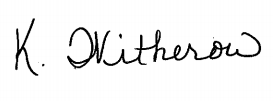 
Kathy Witherow  / کتی وایترورئیس تعلیم و تربیه زمانروز 1روز 2روز 3روز 48:45  قبل از ظهر الی  10:00 قبل از ظهر مضمون  1Synchronous  (همزمان)مضمون  1Synchronous(همزمان)  مضمون  2Synchronous   (همزمان)مضمون  2Synchronous(همزمان)10  قبل از ظهر الی 10:30 قبل از ظهر مضمون  1Asynchronous/Independent Learning(غیر همزمان/آموزش مستقل)مضمون  1Asynchronous/Independent Learning(غیر همزمان/آموزش مستقل)مضمون  2Asynchronous/Independent Learning(غیر همزمان/آموزش مستقل)مضمون  2Asynchronous/Independent Learning(غیر همزمان/آموزش مستقل)10:30  قبل از ظهر الی 11:45 قبل از ظهر مضمون  1Synchronous   (همزمان)مضمون  1Synchronous(همزمان)  مضمون  2Synchronous    (همزمان)مضمون  2Synchronous(همزمان)11:45  قبل از ظهر  الی  12:30  بعد از ظهر مضمون  1Asynchronous/Independent Learning(غیر همزمان/آموزش مستقل)مضمون  1Asynchronous/Independent Learning(غیر همزمان/آموزش مستقل)مضمون  2Asynchronous/Independent Learning(غیر همزمان/آموزش مستقل)مضمون  2Asynchronous/Independent Learning(غیر همزمان/آموزش مستقل)12:30  بعد از ظهر الی  1:10 بعد از ظهرنان چاشتنان چاشتنان چاشتنان چاشت1:10  بعد از ظهر الی  2:00 بعد از ظهرAPA / PMA  (فعالیتهای تنظیم شدهٔ حرفوی/ امورات حرفوی متبادل)APA / PMA  (فعالیتهای تنظیم شدهٔ حرفوی/ امورات حرفوی متبادل)APA / PMA  (فعالیتهای تنظیم شدهٔ حرفوی/ امورات حرفوی متبادل)APA / PMA  (فعالیتهای تنظیم شدهٔ حرفوی/ امورات حرفوی متبادل)2:00  بعد از ظهر الی 3:15 بعد از ظهرمضمون  1Synchronous  (همزمان)مضمون  1Synchronous(همزمان)  مضمون  2Synchronous   (همزمان)مضمون  2Synchronous(همزمان)روز 1روز 2روز 3روز 4مضمون  1: 3 ساعت1AB Synchronous(همزمان)1AB Synchronous(همزمان)2AB Synchronous(همزمان)2AB Synchronous(همزمان)مضمون  2: 1 ساعت2AB Synchronous(همزمان)2AB Synchronous(همزمان)1AB Synchronous(همزمان)1AB Synchronous(همزمان)مضمون  3: 2 ساعت3AB Synchronous(همزمان)3AB Synchronous(همزمان)3AB Synchronous(همزمان)3AB Synchronous(همزمان)